ГАУЗ «Тетюшская ЦРБ»
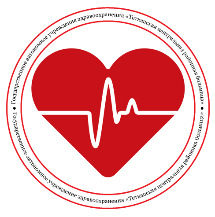 Правила записи на первичный прием (консультацию, обследование)Прием пациентов осуществляется в соответствии с расписанием приемов врачей.Осмотр врачами-специалистами проводится в плановом порядке по предварительной записи. Неотложная помощь оказывается в день обращения круглосуточно.Запись пациента на прием может быть выполнена одним из следующих способов:личным обращением в регистратуру;с использованием онлайн-записи;через портал гос.услугиПри любом первичном посещении пациент обращается в регистратуру, где уточняется цель посещения.При наличии неотложных показаний - регистратор направляет пациента в кабинет врача приемного отделения или врача амбулаторно-поликлинического приема, где решаются все вопросы по организации дальнейшей медицинской помощи в день обращения.При отсутствии неотложных показаний, пациент может получить консультацию врача в день обращения (при наличии свободной записи) или записаться на прием с учетом своих пожеланий на время в соответствии с расписанием приема врача, при этом регистратор выдает пациенту памятку, с указанием даты и часов приема.Для получения записи на прием пациент должен предоставить регистратору оригиналы следующих документов (либо их надлежащим способом заверенные копии):документ, удостоверяющий личность (паспорт, свидетельство о рождении для детей до 14 лет);полис ОМС РФ.При телефонном обращении необходимо предоставить следующую обязательную информацию о себе:-ФИО;-возраст,-адрес проживания,-номер контактного телефона.Пациент сообщает регистратору ФИО врача, к которому необходимо записаться на первичный прием, и желаемую дату, и время приема. На основании сведений, полученных от пациента, регистратор вносит запись.Запись к узким специалистам осуществляется по направлению от участкового врача терапевта или участкового врача педиатра после осмотра.Запись пациента на прием к врачу в электронном виде с целью получения первичной медицинской помощи может быть выполнена при наличии свободной записи через Единый портал государственных услуг в соответствии с порядком, разработанным Минздравом России.Для этого нужны следующие данные:- Фамилия, имя- дата рождения- № страхового полиса (прикрепление к поликлинике)Пациент имеет право отказаться от записи на прием к врачу без объяснения причин и уведомить об этом регистратора медицинской организации.Будьте здоровы!